أحسب ما يليضع وأنجز ما يليأكمل بكتابة التوقيت المناسب بالأرقام.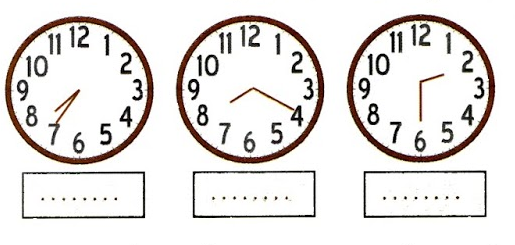 لاحظ الجدول التالي و ارسم كل شكل في مكانه المناسب 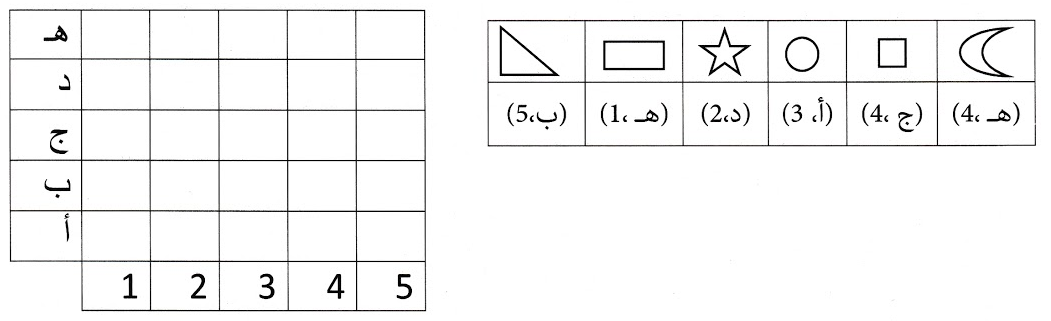 السنة الثانية ابتدائيفرض منزلي فيمادة الرياضيات2019|2020الاسم الكامل: ............................................النقطة النهائية: .................................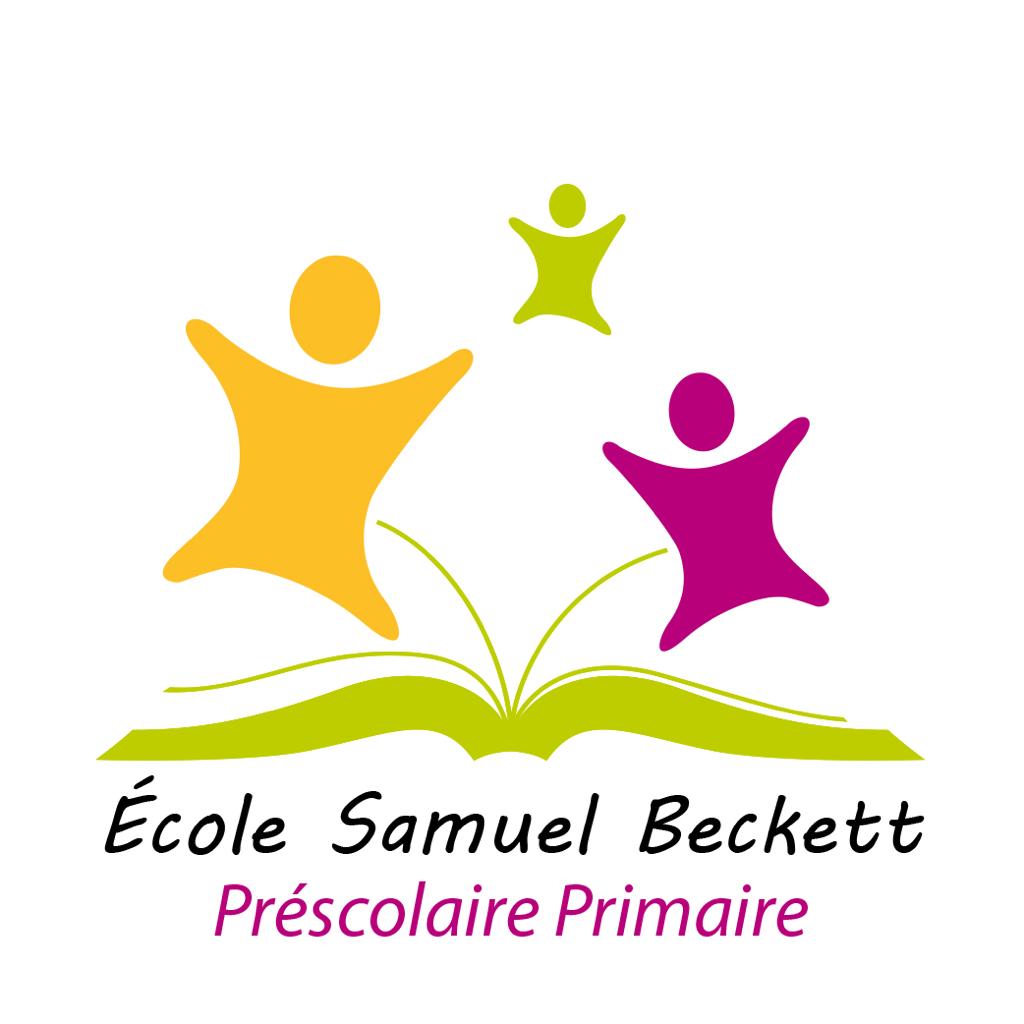 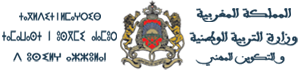 الأكاديمية الجهوية للتربية والتكوينجهة طنجة تطوان الحسيمةالمديرية الإقليمية طنجة أصيلة الأستاذة: بشرى الداودي4x5 = ……….7x3 = ……….9x10 = ………….8x9 = …………...3x2 =…………4x5=…………13x251x772x4